تاریخ:                  بینایی | چیزهایی که امروز دیدم: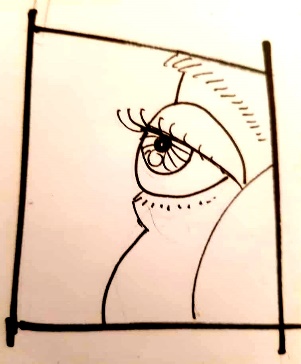 شنوایی | چیزهایی که امروز شنیدم: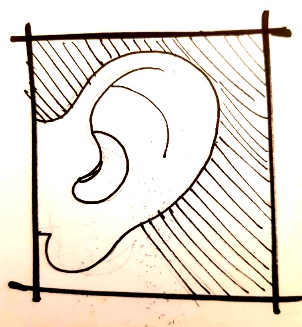 بویایی | چیزهایی که امروز بوییدم: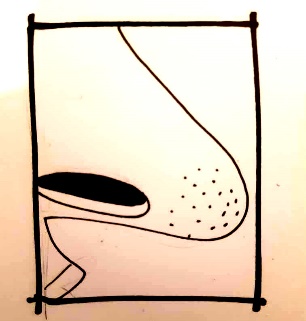 چشایی | چیزهایی که امروز چشیدم: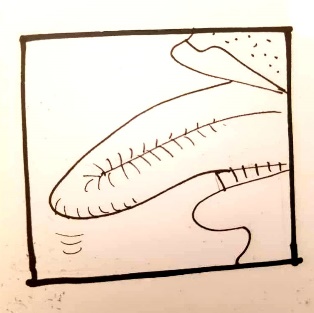 لامسه | چیزهایی که امروز لمس کردم: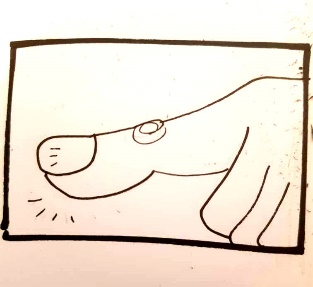 